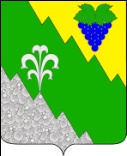 администрация Нижнебаканского  сельского поселения крымского районаПОСТАНОВЛЕНИЕ                                                         станица  НижнебаканскаяО размещении пункта приема и выдачи гуманитарной помощи на территории Нижнебаканского сельского поселения Крымского района	В связи с тем, что в здании муниципального бюджетного учреждения «Дом культуры Нижнебаканского сельского поселения», расположенного по адресу: Крымский район, станица Нижнебаканская, улица Горького, 37,  ведутся ремонтные работы, поступлением в станицу Нижнебаканскую гуманитарной помощи населению Нижнебаканского сельского поселения Крымского района, пострадавшему в результате наводнения, произошедшего в ночь на 7 июля 2012 года, п о с т а н о в л я ю:1.Определить пунктом приема и выдачи гуманитарной помощи населению Нижнебаканского сельского поселения Крымского района, пострадавшему в результате наводнения, произошедшего в ночь на 7 июля 2012 года, здание ЗАО «АББА», расположенное по адресу: Крымский район, станица Нижнебаканская, улица Горького, 26.2.Назначить ответственным за прием и выдачу гуманитарной помощи библиотекаря МБУ «Нижнебаканская поселенческая библиотека» Забара Наталью Александровну.3. Назначить ответственным за прием гуманитарной помощи на муниципальном складе в городе Крымске по улице Торговой, 2 специалиста по делам молодежи Нижнебаканского сельского поселения Крымского района Федотова Глеба Валерьевича.4. Назначить материально ответственным лицом за прием и выдачу гуманитарной помощи на пункте приема и выдачи гуманитарной помощи в станице Нижнебаканской по улице Горького, 26 главного специалиста администрации Нижнебаканского сельского поселения Крымского района Ляшенко Наталию Григорьевну.5.Постановление администрации Нижнебаканского сельского поселения Крымского района от 17.07.2012 года №119 «О размещении пункта приема и выдачи гуманитарной помощи на территории Нижнебаканского сельского поселения Крымского района» признать утратившим силу.6.Постановление вступает в силу со дня его подписания.Исполняющий обязанности главы Нижнебаканского сельского поселенияКрымского района                                                                        А.Е.Илларионовот27.07.2012№   128